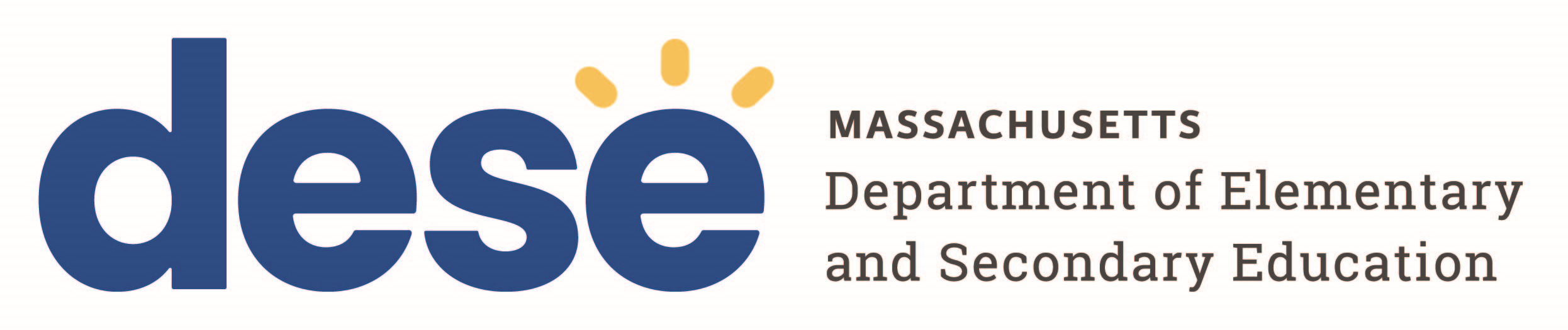 MCAS Test Information for Grades 3-8 MathematicsThis document describes the MCAS Math test designs for grades 3-8, including question types, and other information related to the mathematics tests. Standards AssessedThe MCAS Grades 3-8 Mathematics tests are aligned to the 2017 Massachusetts Mathematics Curriculum Framework.

Number of Sessions and Calculator UseAll mathematics tests have two sessions.Grades 3–6:	No calculators are allowed for either session.Grades 7–8:	In Session 1, no calculators are allowed. In Session 2, calculators are allowed.Question TypesThe following table contains information about the question types on the tests.Test Design Each test includes both common and matrix questions. Common questions count toward a student's score, while matrix questions consist of both field-test and equating questions and do not count toward a student's score.
Common QuestionsStudents will complete a range of question types as described above. Information about the number of questions by points is in the table below.
The reporting category percentages by grade are in the tables below.Matrix QuestionsIn addition to common questions, students will answer matrix (field test and equating) questions which will vary by grade:Students in grades 3 will answer five additional 1-point questions and one additional constructed-response question. Students in grades 4–6 will answer five additional 1- or 2-point questions and one additional constructed -response question. Students in grades 7–8 will answer six additional 1- or 2-point questions and two additional constructed -response questions. Question TypeTotal PointsGrade LevelsMultiple Choice Students select one correct answer from among several answer options.1Grades 3–8Multiple SelectStudents select more than one correct answer from among several answer options.1Grades 3–8Technology Enhanced Students taking the computer-based tests answer questions using technology such as drag-and-drop and hot spot. 1 Grade 3Technology Enhanced Students taking the computer-based tests answer questions using technology such as drag-and-drop and hot spot. 1 or 2Grades 4–8Short Answer/Fill-in-the-Blank 
Students construct a short written response, typically only a word or a number. 1Grades 3–8Constructed ResponseStudents write a response to a multi-part item that includes calculations and explanations to a problem or set of problems. 3Grade 3Constructed ResponseStudents write a response to a multi-part item that includes calculations and explanations to a problem or set of problems.4Grades 4–8GradeNumber of1- Point Questions

Number of2-point QuestionsNumber of Constructed Response QuestionsTotal Points on Tests33604484-8342454Reporting Category Percentages (+/-5%) for Grades 3-5Reporting Category Percentages (+/-5%) for Grades 3-5Reporting Category Percentages (+/-5%) for Grades 3-5Reporting Category Percentages (+/-5%) for Grades 3-5Grade 3Grade 4Grade 5Operations & Algebraic Thinking30%20%15%Number & Operations in Base Ten15%20%30%Number & Operations-Fractions20%30%25%Measurement & Data25%20%20%Geometry10%10%10%Reporting Category Percentages (+/-5%) for Grades 6-7Reporting Category Percentages (+/-5%) for Grades 6-7Reporting Category Percentages (+/-5%) for Grades 6-7Grade 6Grade 7Ratios & Proportional Relationships20%20%The Number System20%20%Expressions & Equations30%25%Geometry15%15%Statistics & Probability15%20%Reporting Category Percentages (+/-5%) for Grade 8Reporting Category Percentages (+/-5%) for Grade 8The Number System and Expressions & Equations40%Functions20%Geometry30%Statistics & Probability10%